 o43 การดำเนินการตามมาตรการส่งเสริมคุณธรรมและความโปร่งใสภายในหน่วยงาน แสดง QR code แบบวัด EIT บนเว็บไซต์หน่วยงาน เพื่อให้ผู้รับบริการหรือติดต่อราชการมีโอกาสมีส่วนร่วมในการประเมิน ITA ของหน่วยงานhttp://www.nongkradcity.go.th/index.php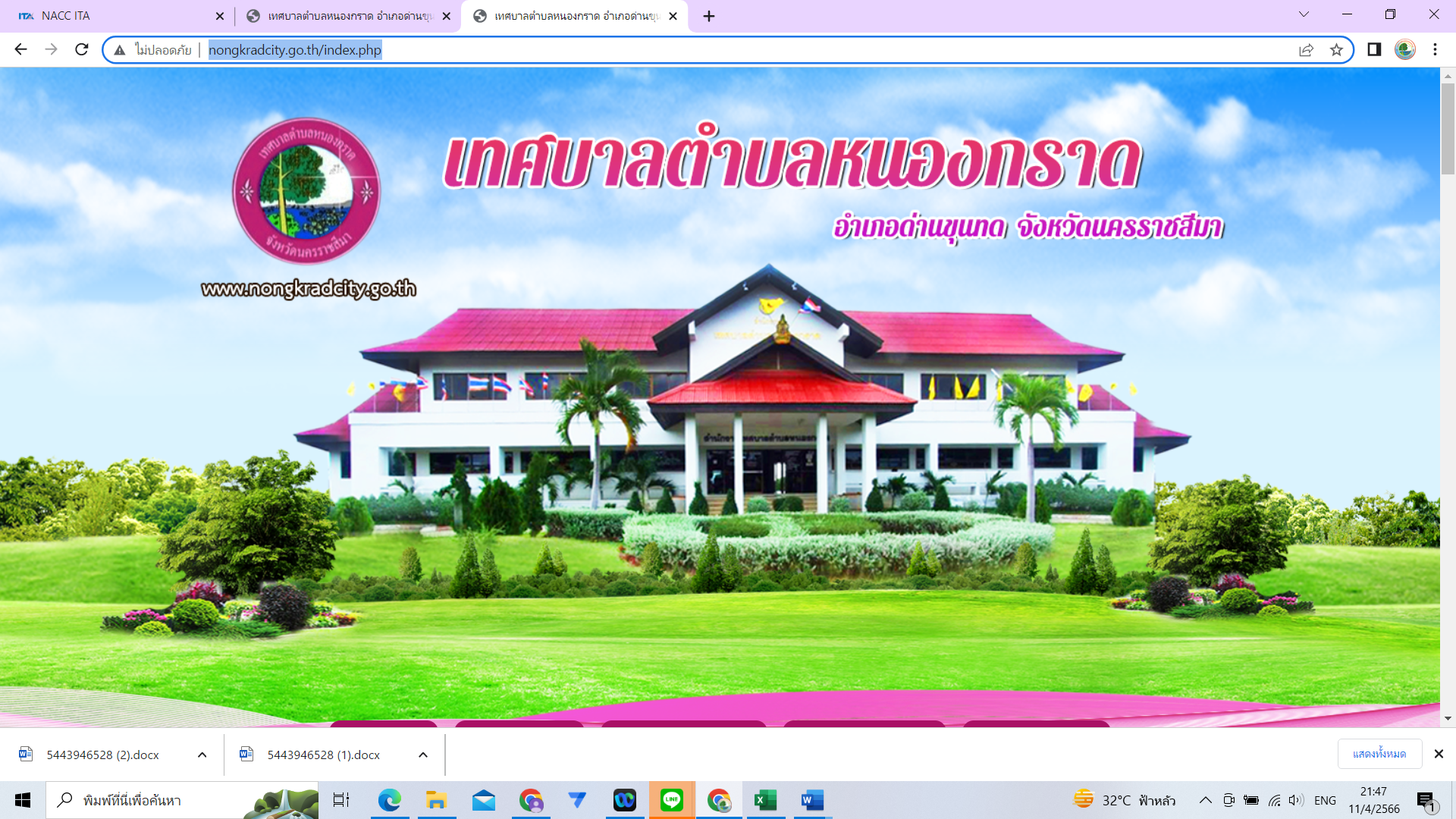 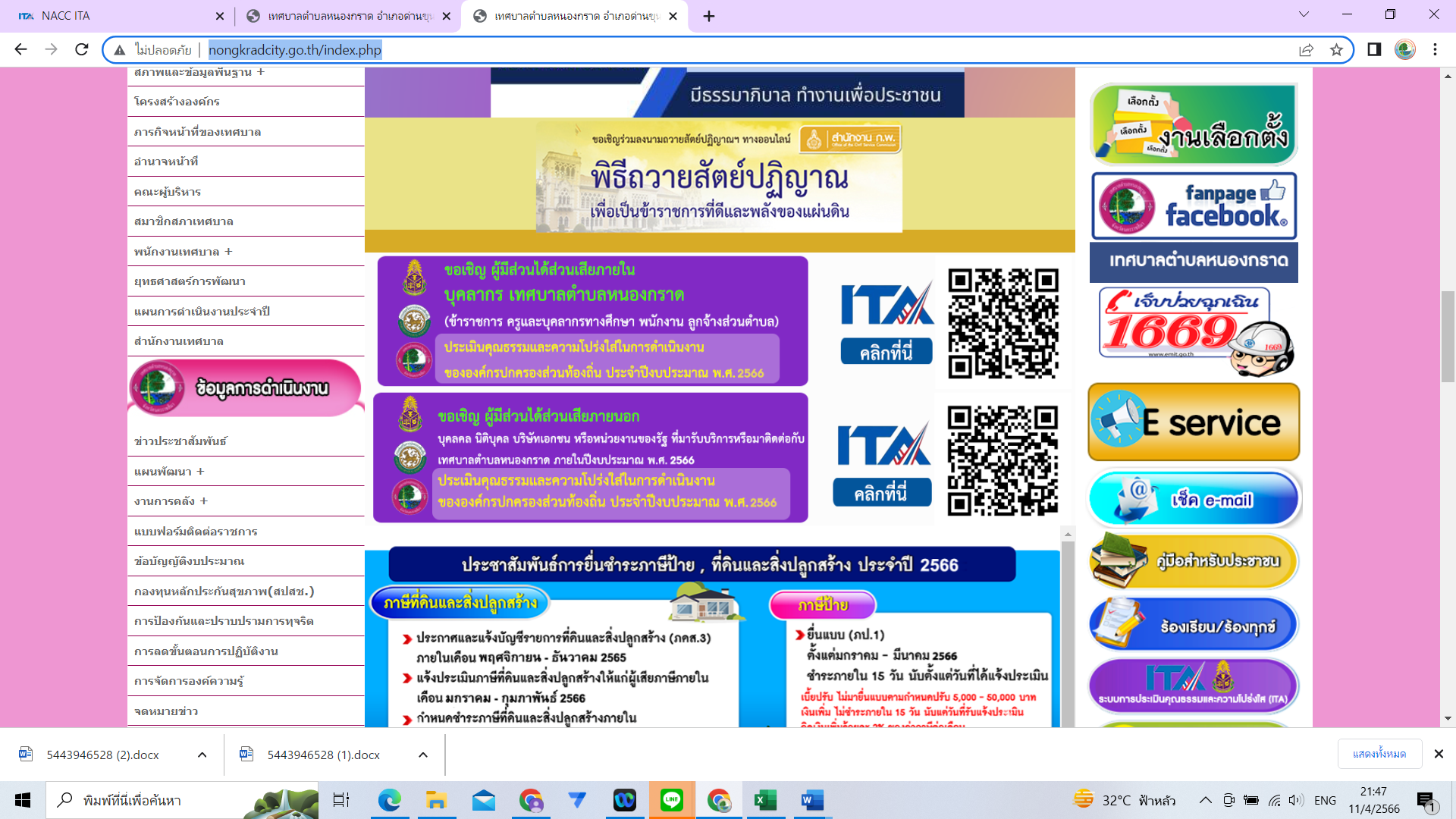 